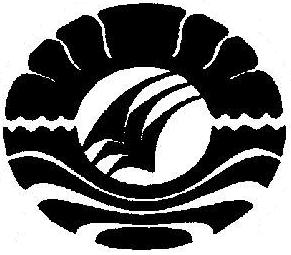 pSKRIPSIIMPLEMENTASI PELAKSANAAN SUPERVISI AKADEMIK KEPALA SEKOLAH DI SMP NEGERI 5 LILIRIAJA KABUPATEN SOPPENGSOPIANJURUSAN ADMINISTRASI PENDIDIKANFAKULTAS ILMU PENDIDIKANUNIVERSITAS NEGERI MAKASSAR2018IMPLEMENTASI PELAKSANAAN SUPERVISI AKADEMIK KEPALA SEKOLAH DI SMP NEGERI 5 LILIRIAJA KABUPATEN SOPPENGSKRIPSIDiajukan untuk Memenuhi Sebagian Persyaratan Guna Memperoleh Gelar Sarjana Pendidikan pada Jurusan Administrasi PendidikanStrata Satu Fakultas Ilmu PendidikanUniversitas Negeri MakassarOleh:SOPIAN1343040010JURUSAN ADMINISTRASI PENDIDIKAN	FAKULTAS ILMU PENDIDIKAN	UNIVERSITAS NEGERI MAKASSAR2018KEMENTERIAN RISET, TEKNOLOGI DAN PENDIDIKAN TINGGI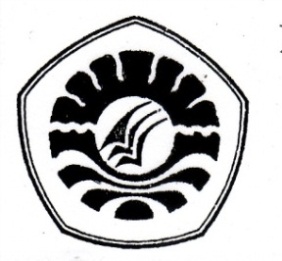 UNIVERSITAS NEGERI MAKASSARFAKULTAS ILMU PENDIDIKANJURUSAN ADMINISTRASI PENDIDIKANKampus UNM Tidung Jl. Tamalate I MakasssarTelp. 0411. 883076 – 0411. 884457Laman : www.unm.ac.idP E R S E T U J U A N P E M B I M B I N GSkripsi dengan judul “Implmentasi Pelakasanaan Supervisi Akademik Kepala Sekolah Di Smp Negeri 5 Liliriaja Kabupaten Soppeng’’Atas nama:Nama			: SOPIANNIM 			: 1343040010Program Studi  	            : Administrasi PendidikanFakultas  		: Ilmu Pendidikan
Skripsi ini diujikan dan dipertahankan di depan panitia ujian pada hari Kamis 08 Maret 2018 dinyatakan LULUS.	Makassar,    Maret 2018DisahkanKetua Jurusan AP FIP UNMDr. H. Ansar, M.SiNIP. 19690729 200312 1 004	KEMENTERIAN RISET, TEKNOLOGI DAN PENDIDIKAN TINGGIUNIVERSITAS NEGERI MAKASSARFAKULTAS ILMU PENDIDIKANJURUSAN ADMINISTRASI PENDIDIKANKampus UNM Tidung Jl. Tamalate I MakasssarTelp. 0411. 883076 – 0411. 884457Laman : www.unm.ac.idPENGESAHAN UJIAN SKRIPSISkripsi telah diterima oleh Panitia Ujian Skripsi Fakultas Ilmu Pendidikan Universitas Negeri Makassar dengan SK Dekan Nomor 997/UN36.4/PP/2018, dan telah diujikan pada hari kamis tanggal 08 Maret 2018 sebagian persyaratan memperoleh gelar Sarjana Pendidikan pada Jurusan Administrasi Pendidikan serta dinyatakan LULUS.Disahkan olehDekan Fakultas Ilmu Pendidikan UNM,Dr. Abdullah Sinring, M.PdNIP. 19620303 1988031 003Panitia Ujian:Ketua 		: Dr. Abdullah Sinring, M.Pd                       ( ............................. )Sekretaris 	: Dr. Wahira, M.Pd                                       ( ............................. )Pembimbing I 	: Dr. Ed. Faridah, S.T, M.Sc                         ( ............................. )Pembimbing II : Sumarlin Mus, S.Pd, M.Pd                        ( ............................. )Penguji I 	: Andi Wahed,  S.Pd, M.Pd                           ( ............................. )Penguji II 	: Prof. Dr. H. Syamsul Bachri Gaffar, M.Si. ( ............................. )PERNYATAAN KEASLIAN SKRIPSISaya yang bertanda tangan di bawah ini:Nama		:  SopianNIM		:  1343040010Jurusan		:  Administrasi PendidikanJudul 	:	Implementasi Pelaksanaan Supervisi Akademik Kepala Sekolah di SMPN 5 Liliriaja Kabupaten SoppengMenyatakan dengan sebenarnya bahwa skripsi yang saya tulis ini benar hasil karya saya sendiri dan bukan merupakan pengambil alihan tulisan atau pikiran orang lain yang saya akui sebagai hasil tulisan atau pikiran sendiri.Apabila dikemudian hari terbukti atau dapat dibuktikan bahwa skripsi ini hasil jiplakan atau mengandung unsur plagiat, maka saya bersedia menerima sanksi atas perbuatan tersebut sesuai ketentuan yang berlaku.Makassar,      Februari 2018Yang membuat pernyataan,SopianMOTO DAN PERUNTUKAN Semua yang tidak mungkin adalah mungkin  bagi orang yang percaya ( Sopian)“Ya Tuhan kami, jangan condongkan hati kamiKepada kesesatan setelah engkau berikan petunjukKepada kami, dan karuniakanlah kepada kami rahmatDari sisi-Mu, sesungguhnya Engkau Maha Pemberi”(Q.S. Ali’Imran ayat 8)Kuperuntukkan karya kecil ini kepada kedua Orang tuaku tercinta,dan kakak-kakakku terimakasih telah mengajariku arti perjuangan serta semua keluargaku terimakasih atas semua yang telah kalian berikanABSTRAKSOPIAN, 2018, Implementasi Pelaksanaan Supervisi Akademik Kepala Sekolah di SMPN 5 Liliriaja Kabupaten Soppeng. Skripsi ini dibimbing oleh                                            Dr. Ed. Faridah, S.T, M.Sc dan Sumarlin Mus, S.Pd, M.Pd. Jurusan Administrasi Pendidikan Fakultas Ilmu pendidikan Universitas Negeri Makassar.Penelitian ini mengkaji tentang implementasi pelaksanaan supervise akademik kepala sekolah di SMPN 5 Liliriaja Kabupaten Soppeng. Tujuan dari penelitian ini adalah untuk mengetahui implementasi pelaksanaan supervisi kepala sekolah di SMPN 5 Liliriaja Kabupaten Soppeng. Pendekatan penelitian ini adalah kualitatif dengan jenis penelitian deskriptif. Pengumpulan data menggunakan wawancara dan dokumentasi. Hasil penelitian menyimpulkan bahwa implementasi supervisi kepala sekolah telah berjalan dengan baik. Pada perencanaan supervisi, kepala sekolah menyusun program selama proses belajar mengajar yang dilakukan oleh guru. Pada pelaksanaan supervisi, kepala sekolah mengunjungi kelas-kelas tempat guru sedang mengajar sambil melakukan diskusi terkait dengan proses pembelajaran. Pada analisis data, kepala sekolah yaitu menelaah kelebihan dan kelemahan dari proses pembelajaran yang dilakukan oleh guru. Sementara itu, strategi yang digunakan pada kegiatan umpan balik yaitu diskusi dan simulasi. Diskusi yang dimaksud berkaitan dengan kinerja guru dalam proses belajar mengajar sedangkan simulasi berkaitan dengan kelemahan yang didapatkan oleh kepala sekolah sewaktu pelaksanaan supervisi. PRAKATAPuji syukur kehadirat Allah SWT senantiasa penulis panjatkan, karena berkat rahmat dan hidayah-Nya, sehingga skripsi ini dapat terselesaikan. Skripsi ini berjudul “Implementasi pelaksanaan supervisi kepala sekolah di SMPN 5 Liliriaja Kabupaten Soppeng”. Penulisan skripsi ini dimaksudkan sebagai persyaratan dalam penyelesaian studi pada Jurusan Administrasi Pendidikan  Fakultas Ilmu Pendidikan Universitas Negeri Makassar.Bukan hal yang mudah dalam menyelesaikan karya ini, begitu banyak hambatan yang dihadapi oleh penulis dalam menyusun karya ini, namun semua itu bisa teratasi berkat doa, dorangan dan motivasi dari berbagai pihak. Oleh karena itu, dengan penuh hormat penulis menghaturkan terima kasih kepada Dr.Ed. Faridah, S. T., M.Sc dan Sumarlin Mus, S. Pd., M. Pd masing-masing selaku pembimbing I dan pembimbing II yang telah banyak meluangkan waktu dan tenaga dalam memberikan arahan, petunjuk dan motivasi kepada penulis mulai dari penyusunan usulan penelitian hingga selesainya skripsi ini. Selanjutnya ucapan yang sama dihaturkan kepada:Prof Dr. Husain Syam M, TP selaku Rektor Universitas Negeri Makassar yang telah memberikan kesempatan kepada penulis untuk menyelesaikan studi di Universitas Negeri Makassar.Dr. Abdullah Sinring, M.Pd sebagai Dekan, Dr. Abdul Saman, M.Si, Kons sebagai PD I, Drs. Muslimin, M.Ed sebagai PD II,  Dr. Pattaufi, S.Pd, M.Si sebagai PD III FIP UNM, dan Dr. Parwoto, M. Si sebagai PD IV FIP UNM yang telah memberikan layanan akademik, administrasi dan kemahasiswaan selama proses pendidikan dan penyelesaian studi.Dr. H. Ansar, M.Si. dan Dra. Sitti Habibah, M.Si masing-masing sebagai  Ketua dan Sekretaris Jurusan Administrasi Pendidikan FIP UNM, yang dengan penuh perhatian memberikan bimbingan dan memfasilitasi penulis selama proses perkuliahan.Bapak dan Ibu Dosen Fakultas Ilmu Pendidikan, khususnya Jurusan Administrasi Pendidikan yang telah mendidik dan memberikan bekal ilmu pengetahuan kepada penulis.Kepala sekolah, guru-guru dan peserta didik serta masyarakat sekitar sekolah SMPN 5 Liliriaja Kabupaten Soppeng yang telah berkenan menerima dan memberikan sedikit waktunya untuk membantu peneliti dalam melakukan penelitian ini.Ucapan terima kasih yang begitu mendalam kepada Ayahanda Sunardi dan Ibunda Kasmira, yang telah merawat dan membesarkan penulis dengan susah payah dan ketulusannya mencurahkan cinta, kasih sayang dan perhatiannya disertai dengan iringan do’a sehingga saya dapat menyelesaikan studi ini. Semoga saya dapat membalas jerih payahmu selama ini demi membimbing saya menjadi seorang manusia yang berguna.Saudara-saudariku Sulkifli, dan Mulkam terima kasih telah mengajari saya arti perjuangan, serta doa dan dukungan dari kalian sehingga penulis dapat menyelesaikan studi iniKepada semua keluargaku yang telah memberikan doa dan motivasi sehingga penulis dapat menyelesaikan studi ini.Teman-teman angkatan 2013 yang tidak akan pernah kulupakan, yang senantiasa memberikan bantuan serta motivasi dalam menyelesaikan studi penulis dan buat semua teman-teman mahasiswa Administrasi Pendidikan terima kasih atas bantuannya selama ini.Kepada berbagai pihak yang tidak sempat penulis sebutkan namanya satu persatu yang tentunya telah memberikan kontribusi positif kepada pihak penulis dalam menyelesaikan studinya di Universitas Negeri Makassar.Semoga skripsi ini dapat bermanfaat sebagai bahan masukan dan informasi bagi pembaca, dan semoga kebaikan dan keikhlasan serta bantuan dari semua pihak bernilai ibadah di sisi Allah SWT. Amin.Makassar,  Februari 2018			SopianDAFTAR ISISAMPUL									iJUDUL SKRIPSI								iiPERSETUJUAN PEMBIMBING						iiiPERNYATAAN KEASLIAN SKRIPSI					ivMOTTO									vABSTRAK									viPRAKATA									viiDAFTAR ISI									xDAFTAR TABEL								xiiiDAFTAR GAMBAR								xivDAFTAR LAMPIRAN							xvBAB I. PENDAHULUANA. Konteks Penelitian						1B. Fokus Penelitian							10C. Tujuan Penelitian							10Manfaat Penelitian						11BAB II. TINJAUAN PUSTAKA DAN KERANGKA PIKIRTinjauan Pustaka							12Peranan Kepala Sekolah					12Pengertian Kepala Sekolah				12Peran Kepala Sekolah					13Kepala Sekolah Sebagai Supervisor				16Pengertian Supervisi					16Tujuan Supervisi					18Fungsi Supervisi					21Model Supervisi					22Pendekatan Supervisi					25Teknik Supervisi					27Kompetensi Kepala Sekolah Sebagai Supervisor	 28Peran Kepala Sekolah Sebagai Supervisor		32Supervisi Kepala Sekolah dalam Standar Kompetensi Pedagogik Guru						38Kerangka Konseptual						44BAB III. METODE PENELITIANPendekatan dan Jenis Penelitian					46Kehadiran Peneliti						47Lokasi Penelitian							47Sumber Data							47Prosedur Pengumpulan Data					48Analisis Data							49Pengecekan Keabsahan Data					52Tahap-tahap Penelitian						53BAB IV. HASIL PENELITIAN DAN PEMBAHASANHasil Penelitian							54Pembahasan Hasil Penelitian					102BAB V. KESIMPULAN DAN SARANKesimpulan							119Saran								121DAFTAR PUSTAKA								122LAMPIRAN									124RIWAYAT HIDUPDAFTAR TABELNomor                                         Judul				Halaman4.1.	Keadaan Siswa di SMPN 5 Liliriaja 				564.2	Keadaan Guru dan Pegawai SMPN 5 Liliriaja			564.3	Keadaan sarana dan prasarana SMPN 5 Liliriaja		57DAFTAR GAMBARNomor           Judul Gambar                                             		 Halaman 2.1                Bagan Kerangka Pikir						45DAFTAR LAMPIRANPembimbing IDr. Ed. Faridah, S.T.,M.ScNIP. 19740224 200501 2 002Pembimbing IISumarlin Mus, S.Pd., M.Pd NIP. 19831202 201012 1 008NomorJudul LampiranHalaman1Kisi-kisi Instrumen Penelitian1232Instrumen Wawancara1263Matrisk1424Hasil Wawancara dan Reduksi Data1515Dokumentasi1676Persuratan7Riwayat Hidup167